March 2021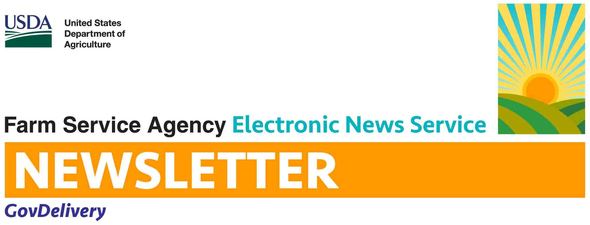 Having trouble viewing this email? View it as a Web page.Let USDA Help You Prepare for Tax SeasonApplying for FSA Direct LoansKnow Your Final Planting Dates Applying for FSA Guaranteed Loans FSA is Accepting CRP Continuous Enrollment Offers Applying for Youth LoansMaine FSA NewsletterKnow Your Final Planting Dates All producers are encouraged to contact their local FSA office for more information on the final planting date for specific crops. The final planting dates vary by crop, planting period and county so please contact your local FSA office for a list of county-specific planting deadlines. The timely planting of a crop, by the final planting date, may prevent loss of program benefits.Applying for FSA Guaranteed Loans FSA guaranteed loans allow lenders to provide agricultural credit to farmers who do not meet the lender's normal underwriting criteria. Farmers and ranchers apply for a guaranteed loan through a lender, and the lender arranges for the guarantee. FSA can guarantee up to 95 percent of the loss of principal and interest on a loan. Guaranteed loans can be used for both farm ownership and operating purposes.Guaranteed farm ownership loans can be used to purchase farmland, construct or repair buildings, develop farmland to promote soil and water conservation or to refinance debt.Guaranteed operating loans can be used to purchase livestock, farm equipment, feed, seed, fuel, farm chemicals, insurance and other operating expenses.FSA can guarantee farm ownership and operating loans up to $1,776,000. Repayment terms vary depending on the type of loan, collateral and the producer's ability to repay the loan. Operating loans are normally repaid within seven years and farm ownership loans are not to exceed 40 years.For more information on guaranteed loans, callt your local county office  or visit fsa.usda.gov.FSA is Accepting CRP Continuous Enrollment Offers The Farm Service Agency (FSA) is accepting offers for specific conservation practices under the Conservation Reserve Program (CRP) Continuous Signup.In exchange for a yearly rental payment, farmers enrolled in the program agree to remove environmentally sensitive land from agricultural production and to plant species that will improve environmental health and quality. The program’s long-term goal is to re-establish valuable land cover to improve water quality, prevent soil erosion, and reduce loss of wildlife habitat. Contracts for land enrolled in CRP are 10-15 years in length.Under continuous CRP signup, environmentally sensitive land devoted to certain conservation practices can be enrolled in CRP at any time. Offers for continuous enrollment are not subject to competitive bidding during specific periods. Instead they are automatically accepted provided the land and producer meet certain eligibility requirements and the enrollment levels do not exceed the statutory cap.For more information, including a list of acceptable practices, call your local county USDA Service Center  or visit fsa.usda.gov/crp.Applying for Youth LoansThe Farm Service Agency (FSA) makes loans to youth to establish and operate agricultural income-producing projects in connection with 4-H clubs, FFA and other agricultural groups. Projects must be planned and operated with the help of the organization advisor, produce sufficient income to repay the loan and provide the youth with practical business and educational experience. The maximum loan amount is $5,000.Youth Loan Eligibility Requirements:Be a citizen of the United States (which includes Puerto Rico, the Virgin Islands, Guam, American Samoa, the Commonwealth of the Northern Mariana Islands) or a legal resident alienBe 10 years to 20 years of ageComply with FSA’s general eligibility requirementsBe unable to get a loan from other sourcesConduct a modest income-producing project in a supervised program of work as outlined aboveDemonstrate capability of planning, managing and operating the project under guidance and assistance from a project advisor.  The project supervisor must recommend the youth loan applicant, along with providing adequate supervision.For help preparing the application forms, contact your local county  USDA Service Center  or visit fsa.usda.gov.Persons with disabilities who require accommodations to attend or participate in any meeting/event/function should contact Mary Anne Coffin at 207-990-9140 or Federal Relay Service at 1-800-877-8339.While USDA offices are currently closed to visitors because of the pandemic, Service Center staff continue to work with agricultural producers via phone, email, and other digital tools. To conduct business, please contact your local USDA Service Center. Additionally, more information related to USDA’s response and relief for producers can be found at farmers.gov/coronavirus.USDA is an equal opportunity provider, employer and lender. To file a complaint of discrimination, write: USDA, Office of the Assistant Secretary for Civil Rights, Office of Adjudication, 1400 Independence Ave., SW, Washington, DC 20250-9410 or call (866) 632-9992 (Toll-free Customer Service), (800) 877-8339 (Local or Federal relay), (866) 377-8642 (Relay voice users).